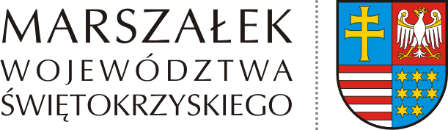 TK-I.8014.6.4.2021	        Kielce 23 marca 2022 r.Pan Jerzy WronaDyrektor Świętokrzyskiego Zarządu Dróg Wojewódzkich w Kielcach WYSTĄPIENIE POKONTROLNEDANE IDENTYFIKACYJNE Świętokrzyski Zarząd Dróg Wojewódzkich w Kielcach, ul. Jagiellońska 72, 25-602 Kielce.JEDNOSTKA KONTROLUJĄCA Departament Infrastruktury, Transportu i Komunikacji Urzędu Marszałkowskiego Województwa Świętokrzyskiego.ZESPÓŁ PRZEPROWADZAJĄCY KONTROLĘ Grzegorz Błaszczyk – p.o. Kierownika Oddziału Dróg w Departamencie Infrastruktury, Transportu i Komunikacji  Urzędu Marszałkowskiego Województwa Świętokrzyskiego na podstawie Upoważnienia Nr TK-III.087.12.2021 z dnia 21.12.2021 r. wydanego przez Marszałka Województwa Świętokrzyskiego;Ewa Murzec – Główny Specjalista w Departamencie Infrastruktury, Transportu i Komunikacji  Urzędu Marszałkowskiego Województwa Świętokrzyskiego na podstawie Upoważnienia Nr TK-III.087.13.2021 z dnia 21.12.2021 r. wydanego przez Marszałka Województwa Świętokrzyskiego;Marcin Boroń – Inspektor w Departamencie Infrastruktury, Transportu i Komunikacji  Urzędu Marszałkowskiego Województwa Świętokrzyskiego na podstawie Upoważnienia Nr TK-III.087.14.2021 z dnia 21.12.2021 r. wydanego przez Marszałka Województwa Świętokrzyskiego.Funkcję Koordynatora Zespołu kontrolnego pełnił Pan Grzegorz Błaszczyk – p.o. Kierownika Oddziału Dróg w Departamencie Infrastruktury, Transportu i Komunikacji Urzędu Marszałkowskiego Województwa Świętokrzyskiego – wyznaczony przez Panią Annę Grzelę – Dyrektora Departamentu  Infrastruktury, Transportu i Komunikacji Urzędu Marszałkowskiego Województwa Świętokrzyskiego.TERMIN PREZPROWADZENIA KONTROLI Kontrola została przeprowadzona w terminie od 29.12.2021 r. do 14.02.2022 r. PODSTAWA PRAWNA PRZEPROWADZENIA KONTROLI art. 41 ust. 2 pkt 6 ustawy z dnia 5 czerwca 1998 roku o samorządzie województwa (Dz.U. 2020 poz. 1668 z późn. zm); Uchwała Nr 1719/2020 Zarządu Województwa Świętokrzyskiego z dnia 26 lutego 2020 r. w sprawie ustalenia Regulaminu Kontroli wykonywanej przez Urząd Marszałkowski Województwa Świętokrzyskiego w Kielcach. ZAKRES KONTROLI Kontrola procesu nadzoru nad przygotowaniem dokumentacji projektowych dla inwestycji realizowanych przez ŚZDW w Kielcach.OPIS USTALONEGO STANU FAKTYCZNEGO Na podstawie okazanych sprawozdań z realizacji zadań rzeczowo-finansowych Jednostki za lata 2014 – 2020 zatwierdzonych uchwałami Zarządu Województwa Świętokrzyskiego, kontroli poddano dokumenty losowo wybranych zadań inwestycyjnych, w tym:Rozbudowa drogi wojewódzkiej Nr 766 na odcinku Pińczów- Węchadłów od skrzyżowania z DW 768 dł. 27 km /Budowa obwodnicy Pińczowa/;Opracowanie Studium wykonalności z koncepcją programowo-przestrzenną oraz uzyskanie decyzji środowiskowej i wykonanie programu funkcjonalno-przestrzennego dla zadania pt.,, Budowa północnej obwodnicy Chmielnika w ciągu DW 765”dł. 3 km;Opracowanie dokumentacji projektowej dla zadania pn. ,,Budowa północnej obwodnicy Chmielnika w ciągu DW 765”.pod kątem uzyskiwania przez Inwestora – Województwo Świętokrzyskie – Świętokrzyski Zarząd Dróg Wojewódzkich w Kielcach:decyzji środowiskowych uwarunkowaniach zgody na realizację przedsięwzięcia;Programu Funkcjonalno-Użytkowego;Studium Wykonalności z koncepcją programowo-przestrzenną;projektu budowlanego i wykonawczego wraz z dokumentacją przetargową;wszelkich decyzji administracyjnych niezbędnych do realizacji zadania i ewentualnie decyzji środowiskowej, pozwoleń wodno-prawnych oraz decyzji ZRID.Czynności kontrolujących uwzględniały również badanie:  sposobu monitorowania i sparowanych funkcji nadzoru nad wykonawcami wytypowanych do kontroli zadań w zakresie przygotowania dokumentacji projektowych;zagadnień organizacyjnych, w tym Statut oraz Regulamin Organizacyjny Jednostki.W związku z kontrolą, której szczegółowe wyniki zostały przedstawione w Protokole z kontroli w Świętokrzyskim Zarządzie Dróg Wojewódzkich w Kielcach doręczonym Panu Dyrektorowi w dniu 01 marca 2022 r. przekazuję niniejsze Wystąpienie pokontrolne. Na podstawie ustaleń zawartych w protokole kontroli, o którym mowa wyżej, stwierdzono uchybienia do których należy zaliczyć:W zakresie procedowania Regulaminu Organizacyjnego W trakcie czynności kontrolnych, na podstawie dokumentów źródłowych, ustalono, że Zarządzeniem nr 20/2020 z dnia 28.05.2020 r. Dyrektor ŚZDW wprowadził zmiany do Regulaminu Organizacyjnego ŚZDW stanowiącego załącznik do Zarządzenia Nr 6/2020 Dyrektora Jednostki z dnia 24.02.2020 r. wbrew postanowieniom zawartym w § 3 ust. 9 obowiązującego Statutu, który stanowi, że Strukturę  organizacyjną ŚZDW w Kielcach określa Regulamin organizacyjny ustalony przez Dyrektora i zatwierdzony przez Zarząd Województwa Świętokrzyskiego. W treści złożonych przez Dyrektora ŚZDW czytamy, że Na ustne polecenie Dyrektora Damiana Urbanowskiego zostało napisane Zarządzenie nr 20/2020 z dnia 28.05.2020 r. wprowadzające zmiany w Regulaminie Organizacyjnym ŚZDW do Zarządzenia nr 6/2020 z dnia 24.02.2020 r. nie zostały wprowadzone zgodnie z § 3 ust. 9 Statutu ŚZDW. Zaistniała sytuacja miała charakter incydentalny i nie była przejawem lekceważenia zapisów statutu ŚZDW. Powyższe zmiany zostały przedłożone do Departamentu Infrastruktury, Transportu Komunikacji pismem z dnia 03.06.2020 r. znak sprawy: ŚZDW.N-BO.020.2020.MW.W ocenie kontrolujących treść pisma znak ŚZDW.N-BO.020.2020.MW z dnia 03.06.2020 r. skierowanego do Dyrektor Departamentu Infrastruktury, Transportu Komunikacji Urzędu Marszałkowskiego Województwa Świętokrzyskiego miała charakter informacyjny świadczący o dokonanych już zmianach w Regulaminie Organizacyjnym Jednostki w dniu 01.06.2020 r. Ówczesny Dyrektor ŚZDW nie wskazał w/w piśmie w jakim celu przekazuje dokument. Kontrolujący podkreślają, że zapis § 3 ust. 9 Statutu wyraźnie stanowi o obwiązkach Dyrektora Jednostki oraz Zarządu Województwa względem procedowania Regulaminu Organizacyjnego Jednostki [Dyrektor – ustala, Zarząd – zatwierdza]. Zdaniem kontrolujących w opisywanym przypadku Zarząd Województwa został pozbawiony możliwości zatwierdzenia zmian do Regulaminu Organizacyjnego ŚZDW.Wniosek pokontrolny Nr 1Zaleca się, przestrzegać postanowień określonych w § 3 ust. 9 Statutu stanowiącego załącznik do Uchwały Nr XI/160/19 Sejmiku  Województwa Świętokrzyskiego z dnia 22 lipca 2019 r. (ze zm.) i umożliwiać Zarządowi Województwa zatwierdzanie zmian do Regulaminu Organizacyjnego za pośrednictwem Departamentu Infrastruktury, Transportu i Komunikacji, który nadzoruje działalność Kontrolowanej Jednostki. Dlatego w korespondencji kierowanej do właściwego Departamentu należy precyzyjnie określać cel dalszego procedowania  opracowanego Regulaminu Organizacyjnego Jednostki. W zakresie publikacji dokumentów na stronach BIP Mając na uwadze, wymagania określone w ustawie z dnia 6 września 2001 r. o dostępie do informacji publicznej ustalono, że na dzień kontroli na stronie Biuletynu Informacji Publicznej Jednostki Kontrolowanej nie zamieszczono Uchwały Nr XXXIII/459/21 Sejmiku Województwa Świętokrzyskiego z dnia 28 czerwca 2021r. w sprawie zmiany Statutu Świętokrzyskiego Zarządu Dróg Wojewódzkich w Kielcach oraz zmian do Regulaminu Organizacyjnego stanowiącego załącznik do Zarządzenia Nr 6/2020 Dyrektora ŚZDW z dnia 24.02.2020 r.  Działanie Jednostki Kontrolowanej w opisanym zakresie, zostało wyjaśnione przez Dyrektora ŚZDW w następujący sposób 1. Niezamieszczenie Uchwały Nr XXXIII/459/21 Sejmiku Województwa Świętokrzyskiego z dnia 28 czerwca 2021r. w sprawie zmiany Statutu ŚZDW w Kielcach spowodowane było oczywistym przeoczeniem spowodowanym oddelegowaniem pracownika, któremu w zakresie obowiązków przypisane jest to zadanie, do pełnienia innych obowiązków służbowych wymagających natychmiastowego działania. ŚZDW w Kielcach w celu zapobieżenia podobnym sytuacjom w przyszłości proponuje w nowym Regulaminie Organizacyjnym Jednostki zwiększenie obsady do obsługi informatycznej. 2. Zmiany do Regulaminu Organizacyjnego zostały naniesione w systemie BIP Jednostki i są widoczne po otwarciu w formacie pdf z ww. Regulaminem. Pragniemy także poinformować o zamieszczeniu na stronach BIP Uchwały, o której mowa powyżej. Odnosząc się do złożonych wyjaśnień, Kontrolujący potwierdzają, że w trakcie trwania czynności kontrolnych na stronie Biuletynu Informacji Publicznej opublikowano wymagane dokumenty niemniej zwracają uwagę na konieczność obowiązkowego umieszczania na stronie BIP, zgodnie z ustawą z dnia 6 września 2001 r. o dostępie do informacji publicznej, aktualnych informacji dotyczących wszelkich zmian Statutu oraz Regulaminu Jednostki.Wniosek pokontrolny Nr 2 Zaleca się, aby strona Biuletynu Informacji Publicznej Świętokrzyskiego Zarządu Dróg Wojewódzkich w Kielcach była na bieżąco aktualizowana w zakresie dotyczącym Statutu i  Regulaminu Organizacyjnego Jednostki, zgodnie z wytycznymi ustawy z dnia 6 września 2001 r. o dostępie do informacji publicznej. W zakresie ,,etapowania” zadania pn. Rozbudowa drogi wojewódzkiej Nr 766 na odcinku Pińczów – Węchadłów od skrzyżowania z 768 dł. 27 km /Budowa obwodnicy PińczowaWedług treści Protokołu z posiedzenia Rady Technicznej, Wykonawca w dniu 22.02.2018 r. poinformował, że w dniu 29.12.2017 r. został złożony wniosek o wydanie decyzji o zezwoleniu na realizację inwestycji drogowej, który w dniu 11.01.2018 r. organ pozostawił bez rozpatrzenia.W celu przyśpieszenia procedury opracowania dokumentacji projektowej Projektant Wykonawcy  zaproponował podział całego zadania na 4 etapy: – Etap I – procedura zgłoszenia – dotyczy DW 767 od km 0+000 do km 0+608 – organ w dniu 11.01.2018 r. w drodze postanowienia nie wniósł sprzeciwu; - Etap II – procedura zgłoszenie – dotyczy uregulowania cieku bez nazwy wzdłuż ul. Wyszyńskiego oraz wykonania odcinka kanalizacji deszczowej w rejonie ul. Grodziskowej oraz wyprofilowania rowu w rejonie działki nr 36; - Etap – III – procedura ZRID – dotyczy DW 766, obwodnicy, oraz DW 767 od km 0+608 do km 2 + 319,07; - Etap IV – procedura ZRID – dotyczy DW 767 od km 2 + 319,07  do km 3 + 021. Zamawiający uzgodnił koncepcje etapowania robót. Mając na uwadze, że opracowanie dokumentacji projektowej dla w/w zadania zostało podzielone na etapy w trakcie jego realizacji, na wniosek kontrolujących Dyrektor ŚZDW wyjaśnił (…) Wprowadzone podczas narady etapowanie nie miało charakteru zmiany umowy i nie wiązało się ze zmianą ustalonego w umowie harmonogramu i nie miało znaczenia z punktu widzenia płatności częściowych na rzecz wykonawcy. Etapowanie miało jedynie charakter techniczny zaś jego celem było usprawnienie realizacji przedmiotu umowy a nie zmiana umownych warunków jej wykonania zadania w systemie ,,zaprojektuj i wybuduj”. W związku z powyższym nie prowadziło to do zmiany umowy, nie było potrzeby sporządzania aneksu i wprowadzania ustaleń z narady technicznej do umowy z Wykonawcą (…).Kontrolujący odnosząc się do złożonych wyjaśnień potwierdzają, że Wprowadzone podczas narad technicznych etapowanie nie miało charakteru zmiany Umowy niemniej jednak wskazują, że ustalenia pomiędzy Wykonawcą a Zamawiającym w tym zakresie  miały miejsce w trakcie jego realizacji tj. opracowania dokumentacji projektowej i dla uporządkowania stanu faktycznego tzw. ,,etapowanie” sporządzenia projektu należało wprowadzić stosownym aneksem do przedmiotowej Umowy.Wniosek pokontrolny Nr 3Zaleca się aby opracowywana dokumentacja przetargowa przewidywała możliwość realizowania zadania etapowo w różnych terminach.W zakresie wymagań określonych w Opisie Przedmiotu Zamówienia (OPZ) Specyfikacji Technicznej (ST) 4.1. Uwagi dotyczące wymagań określonych w OPZ – załącznik do Umowy Nr  24/26/N-Dz/Ag/2014 z dnia 30.10.2014 r. Analiza treści OPZ pozwoliła wykazać,  że w pkt 7 Kontrola i jakość opracowań projektowych, ppkt 7.1. Rady techniczne zapisano, że w celu ustalenia założeń do projektowania oraz opiniowania rozwiązań projektowych zadaniem Zamawiającego będzie zorganizowanie posiedzeń Rady Technicznej, uczestnikami których mieli być przedstawiciele Departamentu Infrastruktury  UMWŚ, Urzędu Miasta i Gminy Chmielnik. Wymagano, aby co najmniej dwa posiedzenia Rady Technicznej odbyły się w pełnym składzie.  Uwzględniając powyższe, w trakcie czynności kontrolnych przedstawiono Notatki  służbowe ze spotkań:w dniu 09.01.2015 r. przy udziale przedstawicieli Wykonawcy i Zamawiającego; w dniu 23.03.2015 r. przy udziale przedstawicieli Wykonawcy, Zamawiającego, Starostwa Powiatowego w Kielcach, Urzędu Gminy Chmielnik i mieszkańców miejscowości Lubania, Lipy i Przededworze. Mając na uwadze ustalenia zawarte w OPZ dotyczące posiedzeń Rad Technicznych w pełnym składzie Dyrektor Kontrolowanej Jednostki wyjaśnił, że (…) dla zamówień dot. KPP – organizowane są spotkania robocze (nazewnictwo ,,Rady Techniczne” mają miejsce przy zadaniu ,,zaprojektuj – zbuduj, bądź zbuduj”) które na etapie projektowania miały miejsce (…). Informujemy, że w opracowywanych aktualnie OPZ zapis dot. ,,Rad technicznych” oraz spotkań w pełnym składzie (…) został zmodyfikowany.Uwzględniając powyższe zapisy OPZ stanowiące o posiedzeniach Rad Technicznych nie zostały dostosowane do stanu faktycznego i były bezzasadne. W analizowanym przypadku zlecono Wykonawcy opracowanie studium wykonalności z koncepcją programowo-przestrzenną oraz uzyskanie decyzji środowiskowej i  wykonanie programu funkcjonalno-użytkowego a jak przyznał Kontrolowany nazewnictwo ,,Rady Techniczne” mają miejsce przy zadaniu ,,zaprojektuj- zbuduj”, bądź zbuduj”. Dalsze zapisy OPZ stanowiły, że do 10-go każdego miesiąca Wykonawca był zobowiązany do przekazywania pisemnej informacji dotyczącej postępu prac. Uwzględniając powyższe, kontrolującym przedłożono Sprawozdania  z postępu prac objętych umową sporządzone przez Wykonawcę za okres od 03.11.2014 r. do 06.03.2015 r.  W związku z tym, że termin realizacji zadania został przedłużony – ostatecznie do dnia 15.02.2016 r., kontrolujący poprosili o okazanie pozostałych sprawozdań z postępu prac sporządzonych Wykonawcę.Na tą okoliczność Dyrektor ŚZDW złożył wyjaśnienie w brzmieniu W dokumentacji papierowej odnaleziono raporty z postępu prac, które przekazano kontroli. Wykonawcy często przesyłają raporty z postępu prac drogą elektroniczną, bezpośrednio na adres  mailowy osoby prowadzącej projekt z ramienia Zamawiającego. Osobą, która została przydzielona do prowadzenia i nadzoru przedmiotowego zadania z ramienia Zamawiającego była p. Magdalena Goik, która nie pracuje w ŚZDW od 01.12.2021 r. Dlatego też nie ma możliwości dotrzeć do pozostałych raportów (….). Informuję, że obecnie przy projektach bardzo duży nacisk kładziony jest na comiesięczne przesyłanie przez wykonawców raportów z postępu (…). Mając powyższe na uwadze kontrolujący nie mają możliwości zweryfikowania zobowiązań narzuconych względem Wykonawcy w kwestii dostarczania sprawozdań z postępu prac projektowych po 06.03.2015 r. Kontrolujący wskazują jednocześnie, że wszelka wymagana dokumentacja dotycząca realizacji usługi Opracowania studium wykonalności z koncepcją programowo-przestrzenną oraz uzyskania decyzji środowiskowej i wykonania programu funkcjonalno-użytkowego zadania pt.  Budowa północnej obwodnicy Chmielnika (…) winna być kompletna. Wyjaśnienie, że Osobą, która została przydzielona do prowadzenia i nadzoru przedmiotowego zadania z ramienia Zamawiającego była p. Magdalena Goik, która nie pracuje w ŚZDW od 01.12.2021 r. Dlatego też nie ma możliwości dotrzeć do pozostałych raportów nie znajduje uzasadnionego usprawiedliwienia.Wniosek pokontrolny Nr 4.1.Sporządzając Opis Przedmiotu Zamówienia zaleca się:dostosować zapisy  stanowiące o posiedzeniach Rad Technicznych odpowiednio do realizowanych zamówień;przestrzegać postanowień zawartych w Opisie Przedmiotu Zamówienia i egzekwować od Wykonawcy sporządzanie i dostarczanie sprawozdań z postępu prac projektowych w ustalonych terminach;  aby wszelka wymagana dokumentacja w zakresie realizacji usługi była kompletna, niezleżenie od nieobecności pracownika ŚZDW, któremu przydzielono do wykonania i nadzoru określone zadanie.4.2. Uwagi dotyczące wymagań określonych w Specyfikacji Technicznej (ST) – załącznik do Umowy Nr  6/112/72/Ag/2015/2016  z dnia 05.01.2016 r. Z treści Specyfikacji Technicznej (ST) wynika, że w ramach nadzoru nad procesem projektowym Zamawiający był zobowiązany do organizowania posiedzeń Rady Technicznej (RT) przy udziale przedstawicieli Wykonawcy, ŚZDW, ewentualnie Departamentu Infrastruktury UMWŚ, Urzędu Miasta i Gminy Chmielnik. Wymagano, że co najmniej dwa posiedzenia Rady Technicznej odbędą się w pełnym składzie. Z kolei częstotliwość posiedzeń Narad Technicznych  (NT) miała  zostać ustalona po podpisaniu umowy.W związku z tym, że materiały poddane kontroli nie zawierały dokumentów potwierdzających zebrań RT, na wniosek kontrolujących Dyrektor ŚZDW złożył wyjaśnienia, Dyrektor ŚZDW wyjaśnił, analogicznie jak w przypadku opisywanym w pkt 4.1. niniejszego Wystąpienia pokontrolnego, że dla zamówień dot. opracowania dokumentacji projektowej nie organizuje się Rad Technicznych (jak ma to miejsce przy zadaniu zaprojektuj-zbuduj, bądź zbuduj) tylko spotkania robocze, które na etapie projektowania miały miejsce. Informuję, że w opracowanych aktualnie SST zapis dot. Rad Technicznych oraz spotkań w pełnym składzie (…) został zmodyfikowany. Ponadto, Dyrektor ŚZDW wyjaśnił, że narady robocze odbywały się z częstotliwością i koniecznością jak opisano. Ich częstotliwość nie została „sztywno” ustalona po podpisaniu umowy z Wykonawcą.Kontrolujący opierając się wyłącznie na złożonych wyjaśnieniach ustalili, że zamiast posiedzeń Rad Technicznych, które miały pełnić funkcję nadzoru nad opracowywaną dokumentacją projektową organizowane były spotkania robocze w przypadku gdy zaszła taka potrzeba tzn. gdy Zamawiający lub Wykonawca sygnalizowali taką konieczność, jak to miało miejsce w tym przypadku niejednokrotnie a częstotliwość narad roboczych nie została „sztywno” ustalona po podpisaniu umowy z Wykonawcą – czyli wbrew zapisom ST.Ponadto, jak wynika ze złożonego wyjaśnienia, dla zamówień dot. opracowania dokumentacji projektowej nie organizuje się Rad Technicznych (jak ma to miejsce przy zadaniu zaprojektuj-zbuduj, bądź zbuduj).Uwzględniając powyższe, zdaniem Kontrolujących wszelkie uzgodnienia pomiędzy Zamawiającym a Wykonawcą dotyczące realizacji kontraktu winny zachowywać formę pisemną np. w postaci notatek służbowych odnotowujących fakt odbycia zebrań oraz podjętych w ich trakcie ustaleń. Jednocześnie zwracają uwagę, że ustalenia zawarte w ST (pkt 6, ppk 6.1.1) nie były dostosowane do stanu rzeczywistego – badana dokumentacja kontrolna dotyczyła wykonania opracowania dokumentacji, a jak przyznał Kontrolowany posiedzenia Rad Technicznych mają miejsce wówczas gdy zadanie realizowane jest w systemie zaprojektuj i wybuduj.Wniosek pokontrolny Nr 4.2.Sporządzając Opis Przedmiotu Zamówienia zaleca się dostosować zapisy stanowiące  o posiedzeniach Rad Technicznych odpowiednio do realizowanych zamówień. Zaleca się aby wszelkie uzgodnienia pomiędzy Zamawiającym a Wykonawcą dotyczące realizacji kontraktu przyjęły formę pisemną  np. w postaci notatek służbowych odnotowujących fakt odbycia zebrań oraz podjętych w ich trakcie ustaleń. W zakresie sporządzania protokołów odbioru dokumentacji projektowej 5.1. Uwagi dotyczące protokołów odbioru dokumentacji projektowej dla zadania: pn. Rozbudowa drogi wojewódzkiej Nr 766 na odcinku Pińczów – Węchadłów od skrzyżowania z 768 dł. 27 km /Budowa obwodnicy Pińczowa/.Na podstawie Protokołów odbioru części dokumentacji projektowej kontrujący ustalili, że: w dniu 30.04.2018 r. Wykonawca opracował i przekazał kompletną dokumentację projektową (Projekt Budowlany) wraz z przygotowaniem materiałów do złożenia wniosku w celu uzyskania decyzji o zezwolenia na realizację inwestycji drogowej (ZRID) oraz zostały  wszczęte procedury ZRID lub zgłoszenia robót budowlanych nie wymagających pozwolenia na budowę, którą  w  dniu 21.05.2018 r. zaakceptował Zamawiający. w dniu 19.07.2018 r. Wykonawca opracował i przekazał a Zamawiający zaakceptował kompletną dokumentację projektową (Projekt Budowlany i Wykonawczy). Wykonawca  uzyskał decyzje ZRID.Powyższe wskazywało, że ten sam dokument tj.: Projekt Budowlany został dostarczony i odebrany w dniu 30.04.2018 r. i 19 .07.2018 r.  Na tą okoliczność Dyrektor ŚZDW złożył wyjaśnienia w treści  Protokołem odbioru części dokumentacji projektowej z dnia 19.07.2018, Zamawiający odebrał Projekt Budowlany stanowiący pozostałą część egz. zgodnie z zapisami PFU dot. pkt. 2.6  Liczby egzemplarzy w ilości 2 egz., tj. Projekt budowlany opieczętowany przez Wojewodę Świętokrzyskiego wydaną decyzja ZRID dla poszczególnych etapów (zgodnie z zapisami specustawy, wymagana ilość egz. jaką należy złożyć do wniosku o ZRID jest 4 egz. z czego 2 egz. zostają u organu wydającego decyzje ZRID, pozostałe 2 egz. opieczętowane zostają przekazane do Zamawiającego). W dniu 30.04.2018 r., przekazane zostały  Projekty Budowlane w ilości 3 egz. Odnosząc się do powyższego dopiero z treści wyjaśnień wynika, że protokołem odbioru z dnia 19.07.2018 r. został odebrany brakujący jeden egzemplarz projektu budowlanego, celem złożenia 4 egzemplarzy projektu do Wojewody Świętokrzyskiego jako cześć dokumentów stanowiących załączniki do wniosku o wydanie decyzji ZRID. pn. Opracowanie Studium wykonalności z koncepcją programowo-przestrzenną oraz uzyskanie decyzji środowiskowej i wykonanie programu funkcjonalno-użytkowego dla zadania pt. ,,Budowa północnej obwodnicy Chmielnika w ciągu DW 765” dł. ok. 3 km.  Kontrola wykazała, że w treści  Protokołu odbioru części dokumentacji nr 765/1/R-DD/2015 z dnia 23.11.2015 r. w pkt 7 Zakres wykonanych prac zapisano wg. umowy Nr 24/26/N-Dz/Ag/2014 z dnia 30.10.2014 r., umowy dodatkowej z dnia 26.06.2015 r. oraz zakresu określonego w Opisie Przedmiotu Zamówienia. Powyższy zapisy nie wskazywał która z część dokumentacji projektowej została odebrana tzn. czy było to opracowanie: 1) koncepcji programowo-przestrzennej, 2) analizy środowiskowej (wniosek środowiskowy, karta informacyjna, raport), 3) Programu Funkcjonalno-Użytkowego, 4) Studium Wykonalności Inwestycji dla wybranego wariantu Ponadto w/w dokument traktował, że odebrany został zakres prac objęty również Umową dodatkową z dnia 24.06.2015 r. podczas gdy kontrola wykazała, że przedmiot określony w Umowie dodatkowej został dostarczony odrębnym Protokołem Odbioru Ostatecznego nr 765-D/1/R-DD/2015 datowanym na dzień 30.09.2015 r. W treści złożonych przez Dyrektora ŚZDW czytamy (…) zgodnie z protokołem odbioru częściowego nr 765/1/R-DD/2015 z dnia 23.11.2015 r. (…) na 60 % wartości umowy składało się opracowanie Koncepcji Programowo-Przestrzennej (20 %), Programu Funkcjonalno-Użytkowego (20 %), Studium Wykonalności Inwestycji (20 %).  Odnośnie wskazania w pkt 2 protokołu częściowego: ,,wraz z umową dodatkową z dnia 26.06.2015 r.” to był wpis czysto informacyjny dla Zamawiającego jak i Wykonawcy, że zadanie to realizowane jest na podstawie umowy podstawowej (wraz z aneksami) jak i umowy dodatkowej. Zakres rzeczowy ww. protokołu odbioru częściowego nie dotyczył odbioru umowy dodatkowej (dla umowy dodatkowej sporządzony został odrębny protokół odbioru).Odnosząc się do powyższego dopiero złożone wyjaśnienia uszczegółowiły i wskazały, która część dokumentacji została dostarczona w dniu 23.11.2015 r., a zapis dotyczący Umowy dodatkowej miał charakter informacyjny.W trakcie dalszych czynności kontrolnych ustalono, że Protokołem odbioru ostatecznego dokumentacji z dnia 19.02.2016 r. Wykonawca przekazał w terminie 10.02.2016 r. opracowaną analizę środowiskową (wniosek środowiskowy, kartę informacyjną uzyskanie decyzji środowiskowej), czyli część dokumentacji. Uwzględniając powyższe oraz to, że zgodnie z wymaganiami określonymi w pkt 7 ppkt 7.5. OPZ protokołem odbioru ostatecznego należało odebrać kompletne opracowanie projektowe Dyrektor ŚZDW złożył wyjaśnienia w treści Protokół odbioru częściowego nr 765/1/R-DD/2015 z dnia 23.11.2015 r. oraz protokół odbioru ostatecznego Nr 765/1/R-DD/2016 z dnia 19.02.2016 r. stanowią komplet 100 % odbioru wartości umowy. Informuję, że w zamówieniach odbieranych aktualnie stosowane jest sporządzanie tzw. ,,podsumowania” czyli spisywanie odrębnego protokołu ostatecznego, który w swym zakresie zawiera wszystkie protokoły odbioru częściowego. Wniosek pokontrolny Nr 5.1.Sporządzając protokoły odbioru częściowego i końcowego należy przestrzegać ustaleń zawartych w podpisanych umowach oraz ich złącznikach, w tym m.in. OPZ. Zaleca się aby ich treść zawierała rzetelną, niebudzącą wątpliwości i domysłów informację na temat dokumentów jakie podlegają odbiorowi i w ilu egzemplarzach.5.2. Uwagi dotyczące Protokołu KOPI w sprawie opracowanie dokumentacji projektowej dla zadania pn. ,,Budowa północnej obwodnicy Chmielnika w ciągu DW Nr 765”.Kontrola wykazała, że pismem z dnia 21.02.2017 r. przekazano Wykonawcy podpisany Protokół KOPI datowany na 16.02.2017 r. z posiedzenia Komisji Oceny Projektów Inwestycyjnych  w sprawie odbioru projektu budowlano - wykonawczego pn. Opracowanie dokumentacji projektowej dla zadania pn.: Budowa północnej obwodnicy Chmielnika w ciągu drogi wojewódzkiej Nr 765. Natomiast z załączonej do w/w dokumentu listy obecności wynika, że posiedzenie Komisji Projektów Inwestycyjnych miało miejsce w dniu 20.02.2017 r.Według ustnych wyjaśnień Naczelnik Wydziału Dokumentacji wynika, że ,,Protokół KOPI został sporządzony w dniu 16.02.2017 r., a data 20.02.2017 r. widniejąca na liście obecności ze spotkania jest oczywistą omyłką pisarską”. Wniosek pokontrolny Nr 5.2.Zaleca się dołożyć wszelkiej staranności w sporządzaniu dokumentów w postaci protokołów oraz list obecności uczestników posiedzeń Komisji Oceny Projektów. Dokumenty te winny być opatrzone niewykluczającą się wzajemnie datą potwierdzającą rzeczywiste dokonanie czynności odbiorowych. W zakresie oznaczania dokumentów logiem Unii Europejskiej Kontrolujący, po analizie dokumentów przedstawionych do kontroli ustalili, że:6.1. W ramach zadania dodatkowego realizowanego w ramach Umowy Dodatkowej zawartej w dniu 26 czerwca 2015 r. pomiędzy Województwem Świętokrzyskim – Świętokrzyskim Zarządem Dróg Wojewódzkich w Kielcach a Drogową Pracownią Projektową inż. Ewa Białek z/s w Kielcach Wykonawca był zobowiązany do wykonania dla dodatkowego wariantu: mapę do celów projektowych, koncepcję obiektów mostowych, koncepcję odwodnienia (zlewnie i przepusty), Kartę Informacyjną Przedsięwzięcia wraz z analizą hałasu i powietrza, pozyskać mapy ewidencyjne i wypisy z rejestru gruntów, wykonać koncepcję drogową, wykonać badania geologiczne. W związku z tym, że zadanie dodatkowe było dotowane ze środków budżetu województwa, na wniosek kontrolujących Dyrektor ŚZDW wyjaśnił, że logo identyfikujące finansowanie zamówienia dodatkowego z budżetu Unii Europejskiej zostało zamieszczone na Umowie dodatkowej z dnia 26.06.2015 r. z uwagi na zasady finansowania z udziałem środków unijnych umowy podstawowej. Logo UE, z obawy przed utratą dofinasowania z budżetu unijnego, zamieszczane było w badanym okresie (lata 2014 – 2015 ) na wszystkich dokumentach związanych z danym zamówieniem, nawet w przypadkach gdy były to środki niekwalifikowalne, tj. środki własne zamawiającego. Działanie to miało charakter porządkowy i nie miało wpływu na ważność ww. umowy.6.2. Do Umowy Nr 6/112/72/Ag/2015/2016 zawartej w dniu 05.01.2016 r. pomiędzy Województwem Świętokrzyskim – Świętokrzyskim Zarządem Dróg Wojewódzkich w Kielcach a CONTEK PROJEKT z/s w Kielcach przedmiotem której było pn. Opracowanie dokumentacji projektowej dla zadania pn. ,,Budowa północnej obwodnicy Chmielnika w ciągu DW 765” podpisano dwa odrębne Aneksy, tj.: Aneks Nr 1 z dnia 15.06.2016 r. i Aneks Nr 2 z dnia 30.08.2016r. wydłużające termin realizacji zamówienia – ostatecznie  do 31.12.2016 r. – uzyskanie prawomocnej decyzji ZRID . W związku z tym, że zadanie było finansowane ze środków budżetu województwa, na wniosek kontrolujących Dyrektor ŚZDW złożył wyjaśnienie w treści Logo Unii Europejskiej zostało umieszczone na Aneksie nr 1 i Aneksie Nr 2 do umowy nr 6/112/72/Ag/2015/2016 z uwagi na ewentualne możliwości sfinansowania zadania w przyszłości z środków unijnych na zasadach refundacji. Działanie to miało charakter prewencyjny i nie miało wpływu na ważność ww. umowyWniosek pokontrolny Nr 6 Zaleca się umieszczać logotyp Unii Europejskiej wyłącznie w przypadkach kiedy Jednostka otrzyma wsparcie finansowane z funduszy Unii Europejskiej z przeznaczeniem na realizację określonego projektu. Zobowiązuję Pana Dyrektora do udzielenia  informacji, w terminie 30 dni od dnia otrzymania niniejszego wystąpienia pokontrolnego, o podjętych działaniach w celu wykonania zaleceń pokontrolnych lub przyczynach ich niewykonania.Marszałek Województwa     Świętokrzyskiego   Andrzej Bętkowski